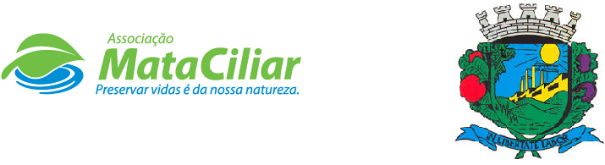 MUNICÍPIO DE VALINHOS- TERMO DE COLABORAÇÃO 01/2021RELATÓRIO DE ACOMPANHAMENTO DAS ATIVIDADES DESENVOLVIDASJULHO/2022RELATÓRIO RECEBIMENTO DE ANIMAIS SILVESTRES NO MÊS DE JULHO/2022 DO MUNICÍPIO DE VALINHOS.QUADRO RESUMORelação de óbitos de animais silvestres proveniente do Município de VALINHOS.Relação de solturas de animais silvestres provenientes do município de VALINHOS.Relação de animais silvestres que em processo de reabilitação na Associação Mata Ciliar provenientes do Município de VALINHOS.REGISTRO FOTOGRÁFICO – JULHO 2022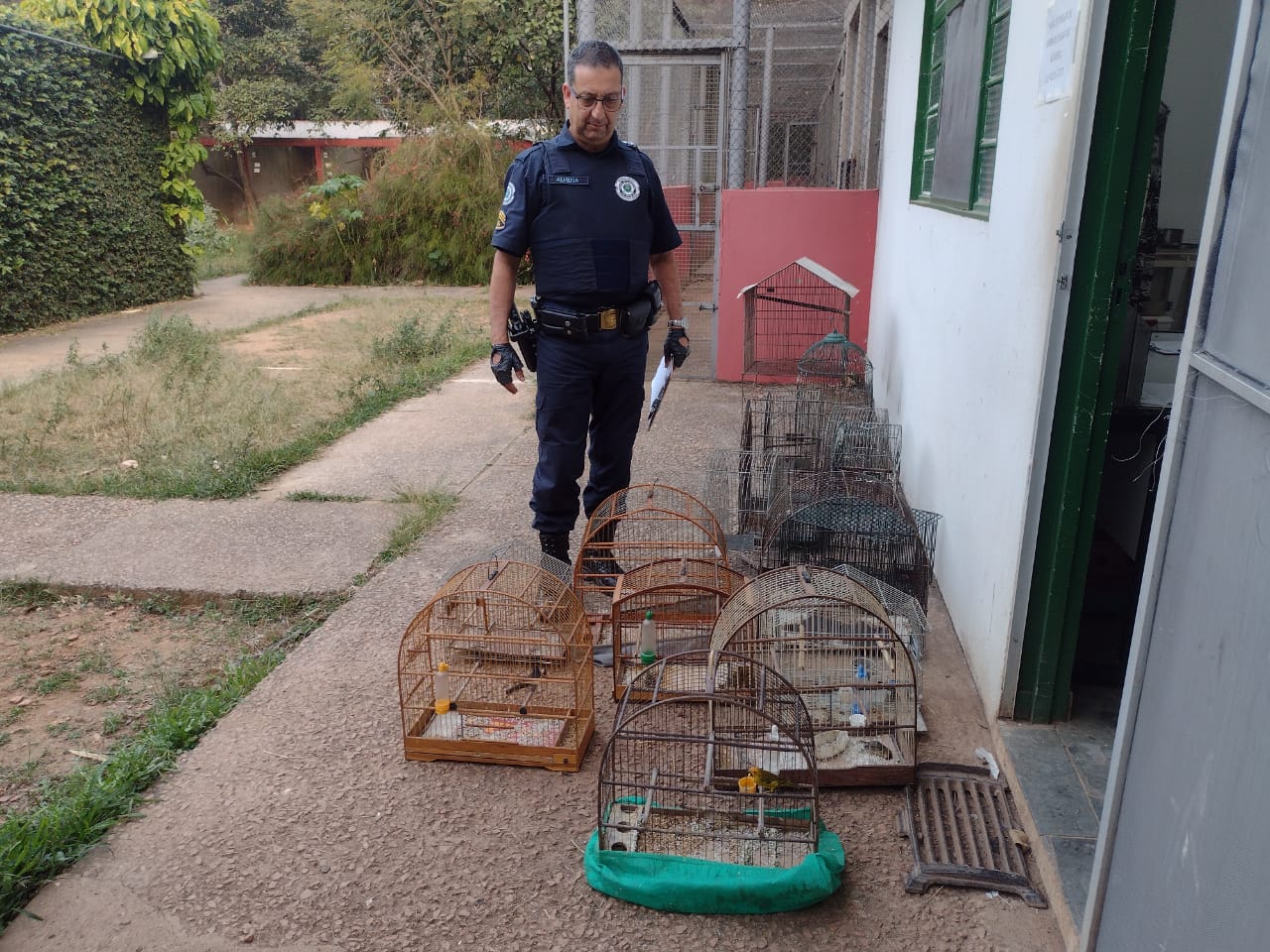 Apreensão de 5 aves realizada pela GM de Valinhos no dia 27-07-22.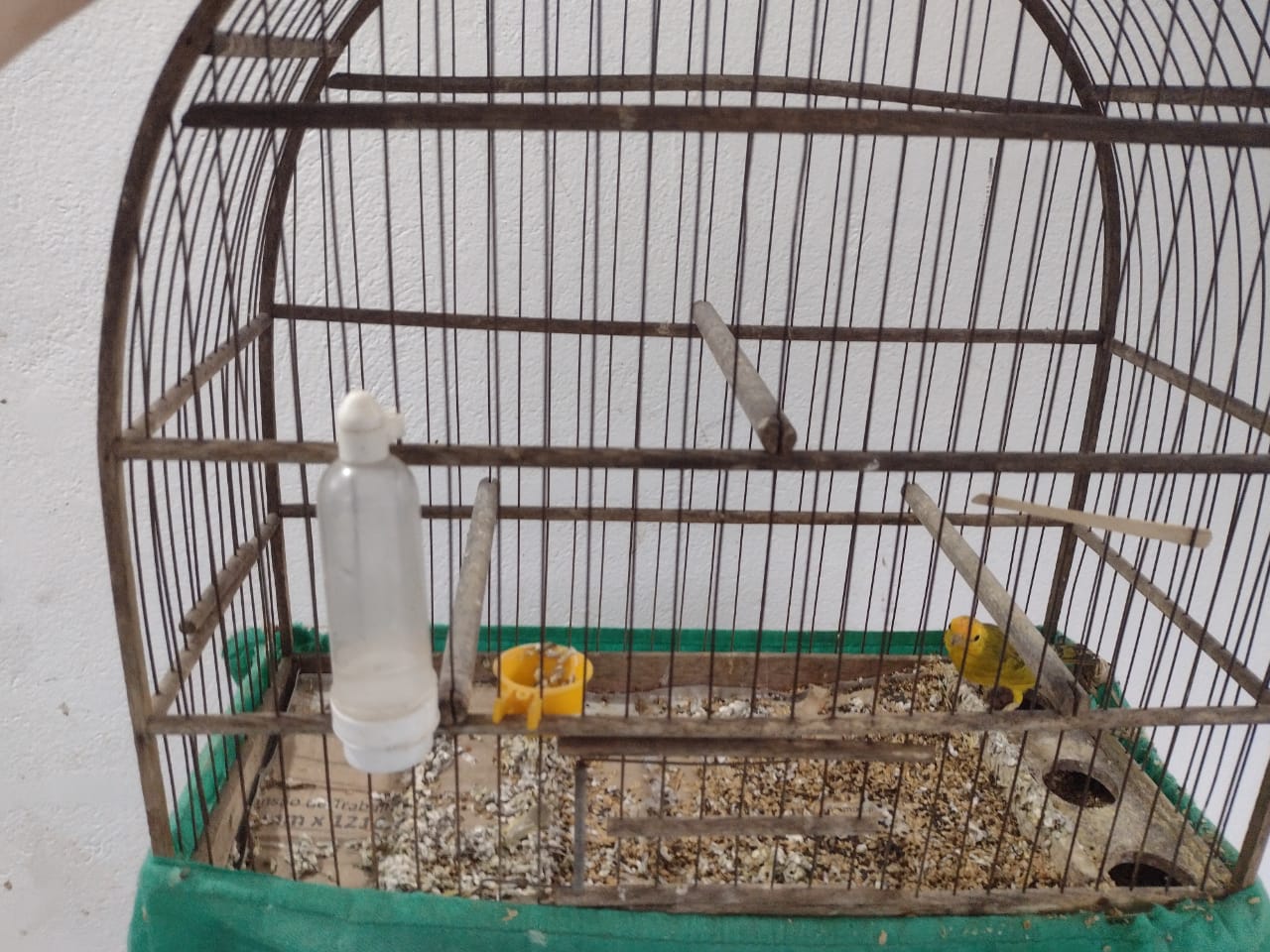 (39137) – Canário-da-terra.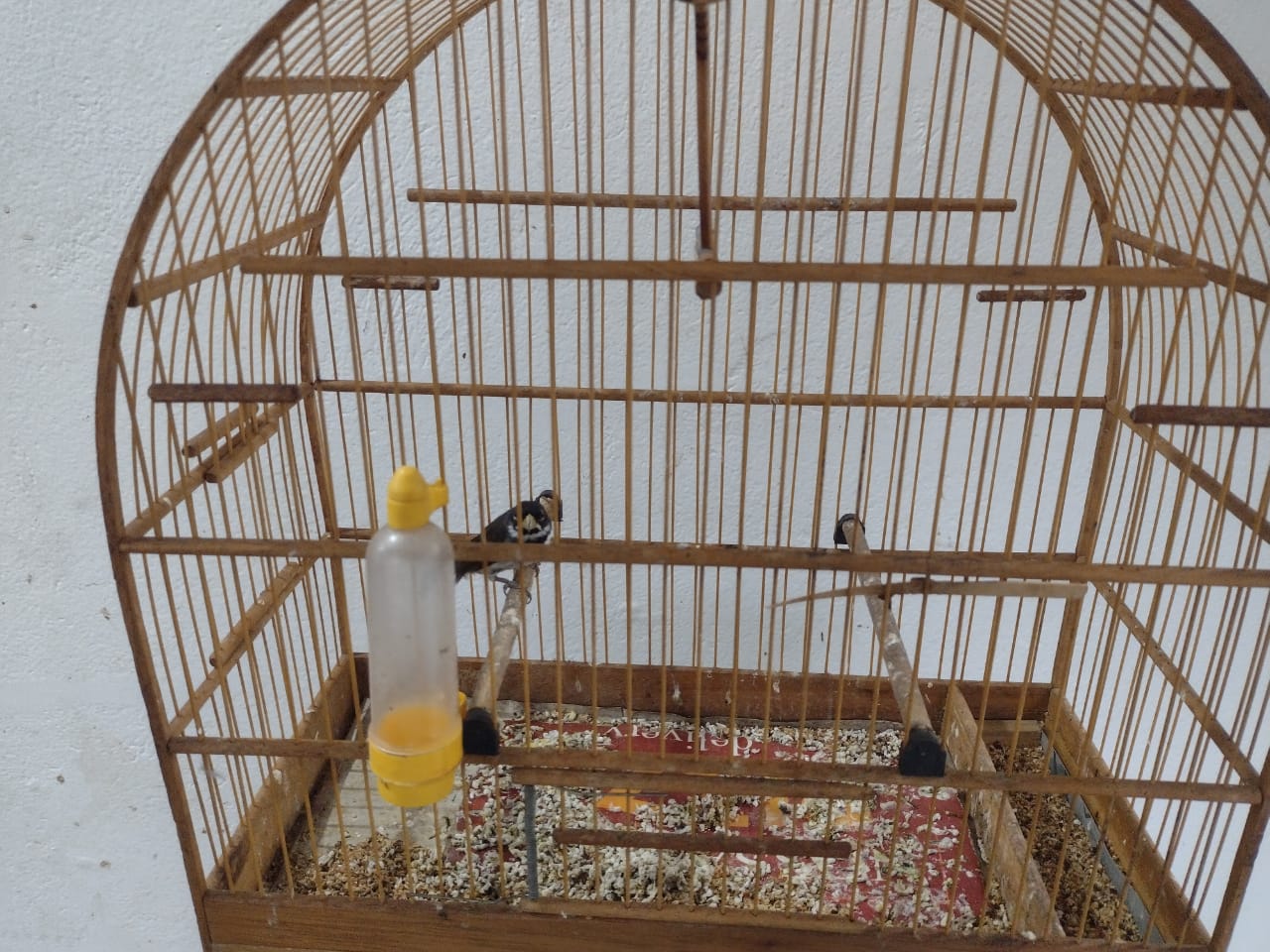 (39138) – Coleirinha.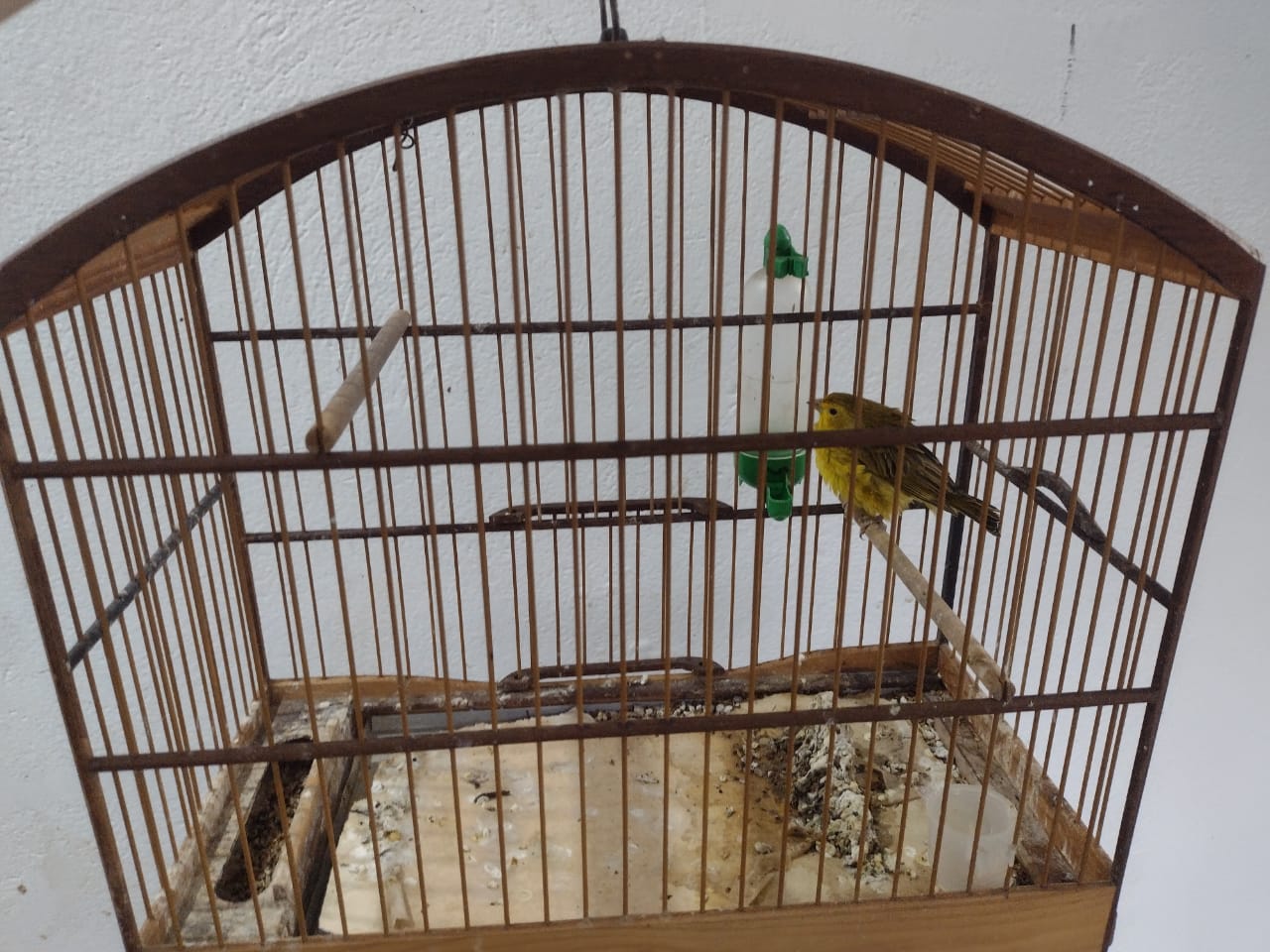 (39139) – Canario-da-terra.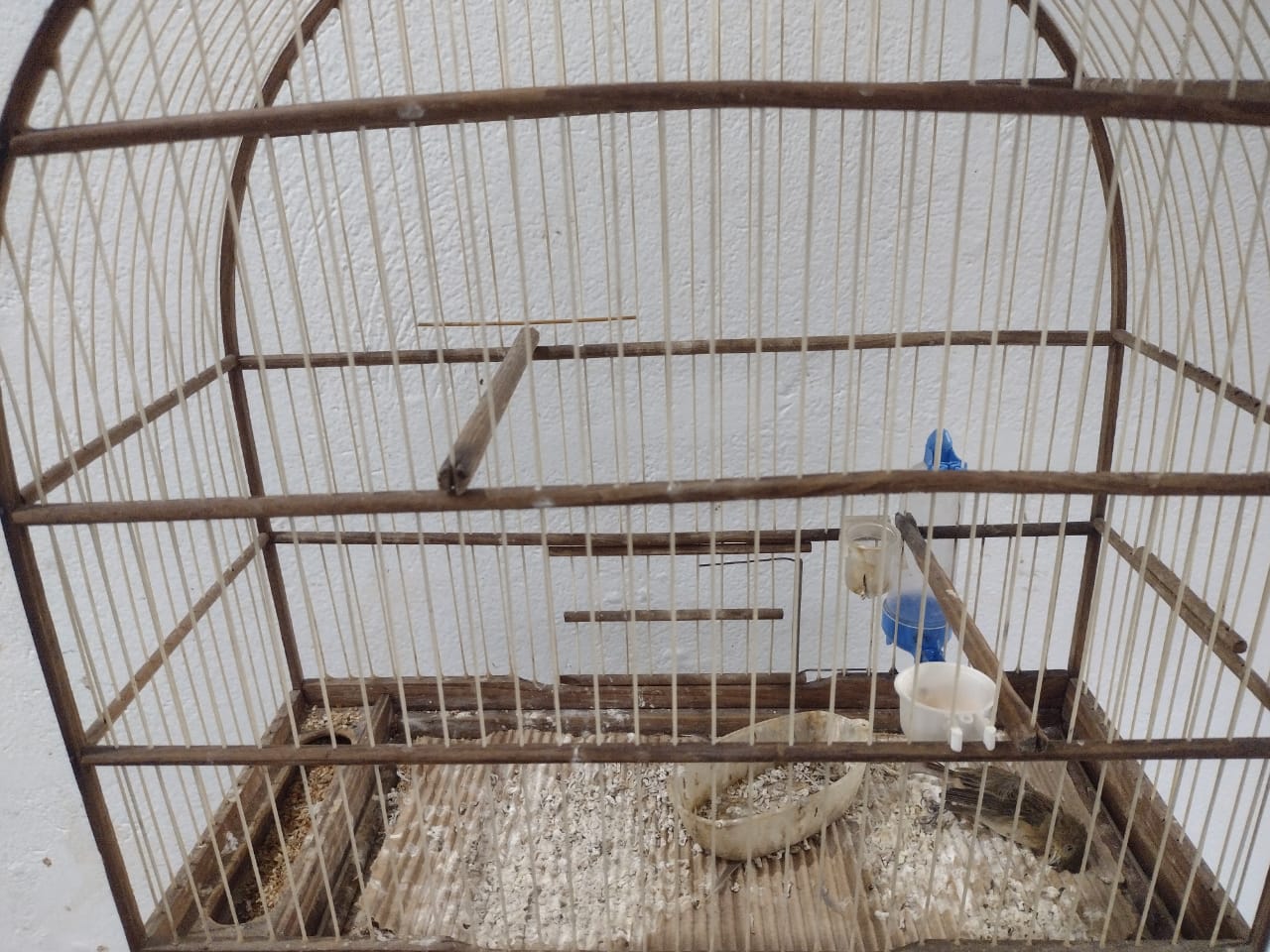 (39140) – Coleirinha.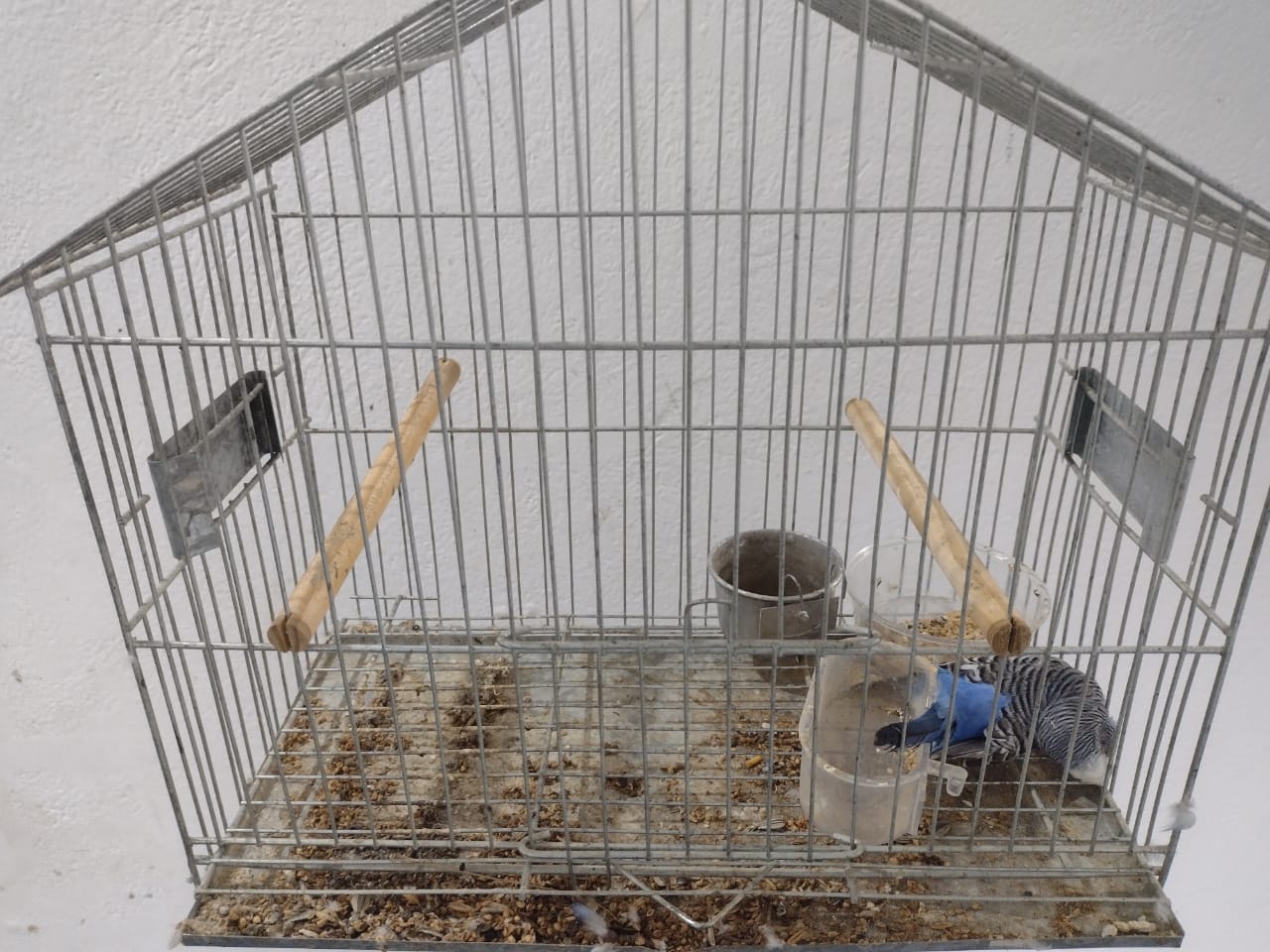 (39141) – Periquito-australiano.NºATIVIDADESATIVIDADESATIVIDADESRESPONSÁVEL PELA AÇÃONº DE ATENDIMENTOS PREVISTOS/ANOINDICADORES REALIZADOS NO PERÍODOINDICADORES REALIZADOS NO PERÍODOMEIOS DE VERIFICAÇÃOOBSERVAÇÃO1Cursos de treinamento em manejo de animais silvestresCursos de treinamento em manejo de animais silvestresCursos de treinamento em manejo de animais silvestresAssociação Mata Ciliar15 participantes00Lista de presençaFotosFicha de avaliaçãoData de realização 04 e 11 de maio de 2022 com 14 participantes2Resgate de animais silvestresResgate de animais silvestresPrefeitura Prefeitura Ao menos 90 animais/anoAo menos 90 animais/ano233Recebimento e atendimento veterinárioRecebimento e atendimento veterinárioAssociação Mata CiliarAssociação Mata CiliarAo menos 90 animais/anoAo menos 90 animais/ano23Termo de entradaProntuárioFotos4Processo de reabilitaçãoProcesso de reabilitaçãoAssociação Mata CiliarAssociação Mata CiliarAo menos 30 animais/anoAo menos 30 animais/ano89Fichas de acompanhamentoFotos5DestinaçãoóbitosAssociação Mata CiliarAssociação Mata CiliarAo menos 40 animais/anoAo menos 40 animais/ano19Ficha de destinaçãoFicha de necropsiaFotosOs óbitos incluem animais provenientes de outros meses5DestinaçãoCativeiroAssociação Mata CiliarAssociação Mata CiliarAo menos 40 animais/anoAo menos 40 animais/ano01Ficha de destinaçãoFicha de necropsiaFotosOs óbitos incluem animais provenientes de outros meses6Soltura dos animais aptosSoltura dos animais aptosAssociação Mata CiliarAssociação Mata CiliarAo menos 20 animais/anoAo menos 20 animais/ano05Ficha de destinaçãoFotosRGDATA DE ENTRADANOME POPULARNOME CIENTÍFICO3898401/07/2022Sagui-de-tufo-pretoCallithrix penicillata3904210/07/2022Jabuti-pirangaChelonoidis carbonaria3907819/07/2022Periquitão-maracanãPsittacara leucophthalmus3907919/07/2022Periquitão-maracanãPsittacara leucophthalmus3908019/07/2022Periquitão-maracanãPsittacara leucophthalmus3908119/07/2022Gambá-de-orelha-brancaDidelhpis albiventris3908219/07/2022Gambá-de-orelha-brancaDidelhpis albiventris3908319/07/2022Gambá-de-orelha-brancaDidelhpis albiventris3908419/07/2022Gambá-de-orelha-brancaDidelhpis albiventris3908519/07/2022Gambá-de-orelha-brancaDidelhpis albiventris3908719/07/2022Gambá-de-orelha-brancaDidelhpis albiventris3908819/07/2022Gambá-de-orelha-brancaDidelhpis albiventris3911024/07/2022ColeirinhoSporophila caerulences3911124/07/2022ColeirinhoSporophila caerulences3911224/07/2022ColeirinhoSporophila caerulences3911324/07/2022Trinca-ferroSaltator similis3913726/07/2022Canário-da-terraSicalis flaveola3913826/07/2022ColeirinhoSporophila caerulences3913926/07/2022Canário-da-terraSicalis flaveola3914026/07/2022ColeirinhoSporophila caerulences3914126/07/2022Periquito australianoMelopsittacus undulatus3915129/07/2022Periquitão-maracanãPssitacara leucophthalmus3915830/07/2022Sagui-de-tufo-pretoCallithrix penicillataTOTAL: 23 ANIMAISTOTAL: 23 ANIMAISTOTAL: 23 ANIMAISTOTAL: 23 ANIMAISCLASSENº DE ANIMAIS%Mamíferos939,14%Aves1356,52%Répteis14,34%RGDATA DE ENTRADANOME POPULARNOME CIENTÍFICODESTINODATA DE SAÍDA3726824/02/2022Ouriço-pigmeuAtelerix albiventrisÓbito14/07/20223731226/02/2022Periquitão-maracanãPsittacara leucophthalmusÓbito04/07/20223856905/05/2022ColeirinhoSporophila caerulescensÓbito25/07/20223858405/05/2022ColeirinhoSporophila caerulescensÓbito27/07/20223858505/05/2022ColeirinhoSporophila caerulescensÓbito31/07/20223894024/06/2022Sagui-de-tufo-pretoCallithrix penicillataÓbito16/07/20223896429/06/2022Gambá-de-orelha-brancaDidelphis albiventrisÓbito09/07/20223896629/06/2022Gambá-de-orelha-brancaDidelphis albiventrisÓbito13/07/20223896729/06/2022Gambá-de-orelha-brancaDidelphis albiventrisÓbito15/07/20223898401/07/2022Sagui-de-tufo-pretoCallithrix penicillataÓbito01/07/20223907819/07/2022Periquitão-maracanãPsittacara leucophthalmusÓbito19/07/20223908119/07/2022Gambá-de-orelha-brancaDidelhpis albiventrisÓbito19/07/20223908219/07/2022Gambá-de-orelha-brancaDidelhpis albiventrisÓbito19/07/20223908319/07/2022Gambá-de-orelha-brancaDidelhpis albiventrisÓbito19/07/20223908419/07/2022Gambá-de-orelha-brancaDidelhpis albiventrisÓbito19/07/20223908519/07/2022Gambá-de-orelha-brancaDidelhpis albiventrisÓbito19/07/20223908719/07/2022Gambá-de-orelha-brancaDidelhpis albiventrisÓbito19/07/20223908819/07/2022Gambá-de-orelha-brancaDidelhpis albiventrisÓbito19/07/20223914026/07/2022ColeirinhoSporophila caerulencesÓbito26/07/20223914126/07/2022Periquito australianoMelopsittacus undulatusÓbito26/07/2022TOTAL: 19 ANIMAISTOTAL: 19 ANIMAISTOTAL: 19 ANIMAISTOTAL: 19 ANIMAISTOTAL: 19 ANIMAISTOTAL: 19 ANIMAISRGDATA DE ENTRADANOME POPULARNOME CIENTÍFICODESTINODATA DE SAÍDALOCAL SOLTURA3721521/02/2022Gavião-relógioMicrastur semitorquatusSOLTURA19/07/2022Valinhos3795807/04/2022gambáDidelphis sp. SOLTURA19/07/2022Valinhos3853729/04/2022Coruja-do-matoMegascops cholibaSOLTURA19/07/2022Valinhos3911124/07/2022ColeirinhoSporophila caerulencesSOLTURA30/07/2022Valinhos3911224/07/2022ColeirinhoSporophila caerulencesSOLTURA30/07/2022ValinhosTOTAL: 5 ANIMAISTOTAL: 5 ANIMAISTOTAL: 5 ANIMAISTOTAL: 5 ANIMAISTOTAL: 5 ANIMAISTOTAL: 5 ANIMAISTOTAL: 5 ANIMAISRGDATA DE ENTRADANOME POPULARNOME CIENTÍFICO3642610/01/2022Gambá-de-orelha-brancaDidelphis albiventris3642710/01/2022MaitacaPionus sp.3643210/01/2022Trinca-ferroSaltator similis3643310/01/2022Trinca-ferroSaltator similis3643410/01/2022Trinca-ferroSaltator similis3643510/01/2022Trinca-ferroSaltator similis3643610/01/2022Trinca-ferroSaltator similis3643710/01/2022Trinca-ferroSaltator similis3643810/01/2022Trinca-ferroSaltator similis3643910/01/2022Trinca-ferroSaltator similis3644010/01/2022Trinca-ferroSaltator similis3644110/01/2022Trinca-ferroSaltator similis3644210/01/2022Trinca-ferroSaltator similis3644310/01/2022Trinca-ferroSaltator similis3644410/01/2022Trinca-ferroSaltator similis3644510/01/2022Trinca-ferroSaltator similis3644610/01/2022Trinca-ferroSaltator similis3644710/01/2022Trinca-ferroSaltator similis3644810/01/2022Trinca-ferroSaltator similis3644910/01/2022Trinca-ferroSaltator similis3645110/01/2022Trinca-ferroSaltator similis3645210/01/2022Trinca-ferroSaltator similis3645310/01/2022Trinca-ferroSaltator similis3645410/01/2022AzulãoCyanocompsa brissonii3645510/01/2022Papa-capimSporophila nigricollis3669012/01/2022Quiri-quiriFalco sparverius3689305/02/2022Periquitão-maracanãPsittacara leucophthalmus3689405/02/2022Periquitão-maracanãPsittacara leucophthalmus3698709/02/2022Periquitão-maracanãPsittacara leucophthalmus3711316/02/2022Periquitão-maracanãPsittacara leucophthalmus3711416/02/2022Periquitão-maracanãPsittacara leucophthalmus3711516/02/2022Periquitão-maracanãPsittacara leucophthalmus3711616/02/2022Periquitão-maracanãPsittacara leucophthalmus3711716/02/2022Periquitão-maracanãPsittacara leucophthalmus3726924/02/2022Ouriço-pigmeuAtelerix albiventris3727024/02/2022Ouriço-pigmeuAtelerix albiventris3729425/02/2022Periquitão-maracanãPsittacara leucophthalmus3732526/02/2022Periquitão-maracanãPsittacara leucophthalmus3767412/03/2022Jabuti-pirangaChelonoidis carbonaria3767612/03/2022Jabuti-pirangaChelonoidis carbonaria3769714/03/2022Periquitão-maracanãPsittacara leucophthalmus3771314/03/2022PintassilgoSpinus magellanicus3771514/03/2022Papa-capimSporophila nigricollis3777117/03/2022Periquitão-maracanãPsittacara leucophthalmus3777717/03/2022Sanhaço-cinzentoThraupis sayaca3779419/03/2022Tatu-galinhaDasypus novemcinctus3786326/03/2022Sagui-de-tufo-pretoCallithrix penicillata3789629/03/2022Periquitão-maracanãPsittacara leucophthalmus3795907/04/2022gambáDidelphis sp. 3797308/04/2022Sagui-de-tufo-pretoCallithrix penicillata3850626/04/2022Mocho-orelhudoBubo virginianus3857005/05/2022ColeirinhoSporophila caerulescens3857305/05/2022Canário-da-terraSicalis flaveola3857505/05/2022Canário-da-terraSicalis flaveola3857605/05/2022Canário-da-terraSicalis flaveola3857705/05/2022Canário-da-terraSicalis flaveola3857805/05/2022Pássaro-pretoGnorimopsar chopi3858005/05/2022ColeirinhoSporophila caerulescens3858305/05/2022ColeirinhoSporophila caerulescens3858605/05/2022ColeirinhoSporophila caerulescens3858705/05/2022ColeirinhoSporophila caerulescens3859005/05/2022Trinca-ferroSaltator similis3859105/05/2022Trinca-ferroSaltator similis3859205/05/2022PintassilgoSpinus magellanicus3859305/05/2022Trinca-ferroSaltator similis3859405/05/2022Trinca-ferroSaltator similis3859505/05/2022Trinca-ferroSaltator similis3859605/05/2022Canário-da-terraSicalis flaveola3859705/05/2022Canário-da-terraSicalis flaveola3859805/05/2022Canário-da-terraSicalis flaveola3859905/05/2022ColeirinhoSporophila caerulescens3860105/05/2022BigodinhoSporophila lineola3860205/05/2022PintassilgoSporophila magellanica3860305/05/2022Canário-da-terraSicalis flaveola3860405/05/2022Canário-da-terraSicalis flaveola3874922/05/2022Periquitão-maracanãPsittacara leucophthalmus3876425/05/2022Periquitão-maracanãPsittacara leucophthalmus3881702/06/2022ColeirinhoSporophila caerulescens3881802/06/2022ColeirinhoSporophila caerulescens3896529/06/2022Gambá-de-orelha-brancaDidelphis albiventris3904210/07/2022Jabuti-pirangaChelonoidis carbonaria3907919/07/2022Periquitão-maracanãPsittacara leucophthalmus3908019/07/2022Periquitão-maracanãPsittacara leucophthalmus3911024/07/2022ColeirinhoSporophila caerulences3911324/07/2022Trinca-ferroSaltator similis3913726/07/2022Canário-da-terraSicalis flaveola3913826/07/2022ColeirinhoSporophila caerulences3913926/07/2022Canário-da-terraSicalis flaveola3915129/07/2022Periquitão-maracanãPssitacara leucophthalmus3915830/07/2022Sagui-de-tufo-pretoCallithrix penicillataTOTAL: 89 ANIMAISTOTAL: 89 ANIMAISTOTAL: 89 ANIMAISTOTAL: 89 ANIMAIS